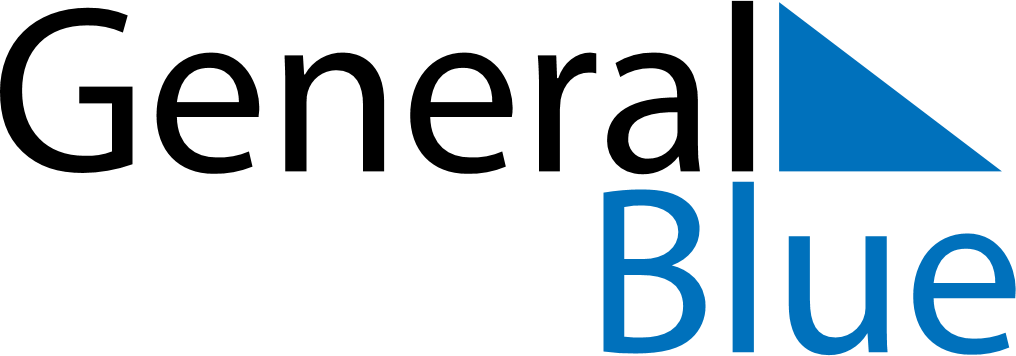 May 2030May 2030May 2030May 2030South SudanSouth SudanSouth SudanMondayTuesdayWednesdayThursdayFridaySaturdaySaturdaySunday1234456789101111121314151617181819SPLA Day20212223242525262728293031